‘X-Fit’ FormatLevel 1Students can be introduced to the event as part of a fitness scheme of work where they practise during PE lessons, with the event itself done either during lesson time where the whole school takes part over the course of a week, or as a special event for those who have been identified as G and T.Students are split into pairs and numbered 1 and 2. 1’s perform first, 2’s keep score and monitor correct technique. They then swap roles of performer and official. In some cases, particularly Y3 and 4, it may be useful to ask Y5/ 6 Sports Leaders to help. Results for each event are recorded and in addition, students’ results for each challenge are added together with the total divided by 8 to give an average score. From this, class, Year, key stage and whole school champions can be determined for each challenge.Level 2These results are sent to the SSCO/SGO to form area leader boards for -1. each individual challenge in all Year groups, girls and boys2. best overall performance based on highest average score in all Year groups, girls and boys3. highest average score for girls and boys in each age group in each school used to determine best individuals and best overall schoolLevel 3Each SGO partnership’s best scores for the categories outlined above are forwarded to produce a county leader board.Level 4Leader board comparisons between Sussex, Kent and Surrey can be used to determine regional champions.Changing circumstancesShould the need for social-distancing and other health measures be abandoned then live competition can be introduced where schools send their best students in each challenge from each Year group to compete at a central venue.ParametersA common denominator would be used to highlight any suspicious results. Where schools are challenged on a result they would be asked to provide video evidence of the individual performing the event, avoiding face/ identifying shots where safeguarding issues are present.SportFitnessChallenge 1 Burpees: dynamic strength and cardio-vascular enduranceChallenge DescriptionHow many burpees can you do in:  KS2 45 seconds     KS3 60 secondsKS4 and adults 60 seconds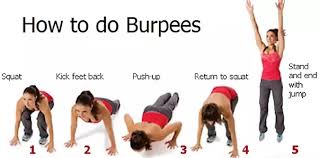 Scoring1 point scored for each full burpee within the time limitSuggested Adaptations for Space/EquipmentThis can be done indoors or outdoors on a flat, clean surface. You may want to put a towel or yoga mat on the floorAdaptation for InclusivityWhere required, this challenge can be done seated on a chair or in a wheelchair; participants start with hands on knees, reach their hands as high in the air as they can then bend to touch their toes before returning hands to knees. Each full movement = 1 point. How many times in 30 seconds?Coaching Points for ImprovementRemember to extend your legs fully before bending your knees to bring your feet as close to your hands as possible (stage 4 in the diagram)When you perform the jump section both feet should leave the floor every time, jumping as high as you canChallenge 2 Shoulder Taps - upper body and core strengthChallenge DescriptionHow many shoulder taps can you do in: KS2 45 seconds     KS3 60 secondsKS4 and adults 60 seconds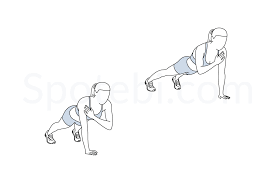 Maintaining a high plank (press up position) with feet shoulder-width apart, perform alternate taps of the right shoulder with the left hand and left shoulder with right handScoring1 point per tapSuggested Adaptations for Space/EquipmentThis can be performed indoors or outdoorsAdaptation for InclusivityIn a seated position, bend to touch the right foot with the left hand and left foot with right hand, returning to an upright position between each tapCoaching Points for ImprovementLock the supporting elbow, focus ahead not straight downChallenge 3 Wall Sit: fitness – core and leg strengthChallenge DescriptionWall sitStand with your back against a wall, bend your knees and slide your back down the wall until your knees are at 90 degrees (as if you’re sat on an invisible chair)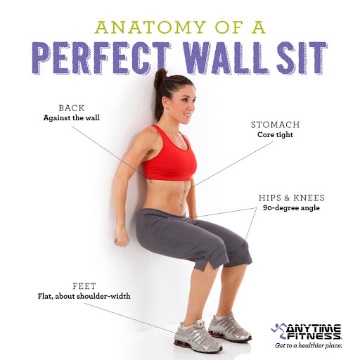 Hold the position for as long as you canScoring1 point for each full 15 seconds heldSuggested Adaptations for Space/EquipmentThis is best performed indoors Adaptation for InclusivityIn a seated position, raise your legs until they are straight out in front of you and see how long you can keep that positionThis can also be performed by raising the arms instead of the legsCoaching Points for ImprovementKeep your heels on the floor, your head up and your back straight to strengthen your positionWhere seated, lock your knees/ elbows to strengthen your positionChallenge 4 Side to side skipping – cardio-vascular fitnessChallenge DescriptionSkip moving across a marker line from left to right with each skip.How many skips can you do in:KS2: 60 seconds    KS£: 90 secondsKS4: 120 seconds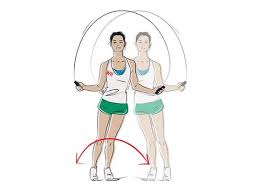 https://www.google.com/search?safe=strict&sxsrf=ALeKk00r4_aByrVCHz-IdkDkjUeerdwsBA%3A1592488823577&ei=d3PrXoTlIr6i1fAP6IeWeA&q=side+to+side+skipping&oq=side+to+side+skipping&gs_lcp=CgZwc3ktYWIQARgAMgIIADICCAAyBggAEAUQHjIGCAAQCBAeOgQIABBHOgcIIxCwAhAnOgYIABAHEB46BAgAEA06BAgjECc6CAgAELEDEJECOgQIABBDOgcIABAUEIcCOgUIABCxAzoICAAQBxAKEB46BwgjELECECc6CAgAEAgQBxAeOggIABAHEAUQHlDrcljIjwFgzJ4BaABwAXgAgAHRAYgBkA6SAQYxNy4yLjGYAQCgAQGqAQdnd3Mtd2l6&sclient=psy-ab#kpvalbx=_jXPrXqymCK2I1fAPkf6bgAw50Scoring1 point for each full skip. If the skipper fails to cross the midline that skip does not countSuggested Adaptations for Space/EquipmentAdaptation for InclusivityWheelchair users; how many times can you turn your chair a full 180 degrees in 30 seconds?Coaching Points for ImprovementFocus ahead, not on the floorChallenge 5 TitleMountain climbers – lower body strength and cardio-vascular fitnessChallenge DescriptionIn a high plank position a horizontal line marker is placed directly under the knees. Competitors alternate bringing one leg forward so the foot crosses the line, then extend it before repeating with the other leg. How many in:KS2: 45 seconds     KS3: 60 secondsKS4: 60 seconds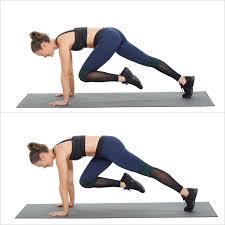 https://www.youtube.com/watch?v=zT-9L3CEcmkScoring1 point for each time a foot fully crosses the line Suggested Adaptations for Space/EquipmentBest performed indoorsAdaptation for InclusivityCoaching Points for ImprovementLook at the floor, not ahead or at your feetChallenge 6 Russian twists – core strengthChallenge DescriptionLie on your back then raise your upper body and legs* (* KS1 & 2 bend knees and keep feet flat on floor). Clasp your fingers in front of your tummy with your elbows out then move so your right elbow touches the floor by your right hip, then repeat to the left.How many in:KS2: 60 seconds     KS3: 60 secondsKS4: 90 seconds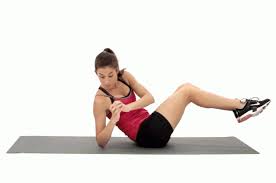 Scoring1 point for each full body tap i.e. left then right elbow touch the floorSuggested Adaptations for Space/EquipmentBest performed on a matAdaptation for InclusivityKS1 may put their feet flat on the floorCoaching Points for ImprovementBreathe out as you twist to each side and in as you transition from one side to the otherChallenge 7 Tricep Dips – upper body strengthChallenge DescriptionTaking a reverse crab position with hands and feet flat on the floor, bend the elbows to lower the body until your bottom touches the floor, then straighten the elbows to raise the body up.How many in:KS2: 60 seconds     KS3: 60 secondsKS4: 90 seconds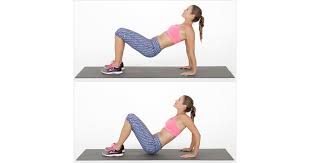 Scoring1 point for each full dipThe elbows must be seen to bend and the bottom to touch the floorSuggested Adaptations for Space/EquipmentBest performed on a matAdaptation for InclusivityCoaching Points for ImprovementBreathe out as you lower and in as you raiseChallenge 8 Plank – core strengthChallenge DescriptionPlace forearms on the floor with elbows below shoulders with arms and feet shoulder width apart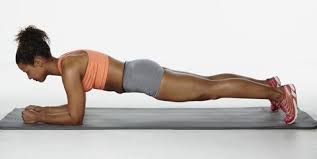 Scoring1 point for each full 15 seconds heldSuggested Adaptations for Space/EquipmentBest performed on a matAdaptation for Inclusivity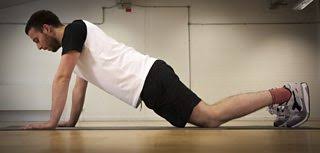 KS1 and 2 perform the knee plank version. Note that the shoulders, buttocks and knees are aligned and the shoulders over the handsCoaching Points for ImprovementFocus on breathing steadily, try not to pant